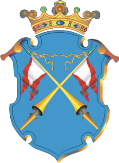 Республика Карелия
АДМИНИСТРАЦИЯ КААЛАМСКОГО СЕЛЬСКОГО ПОСЕЛЕНИЯ
ПОСТАНОВЛЕНИЕот 02 июля 2021 года                                                                                   № 23О проведении публичных слушаний по проекту Решения СоветаКааламского сельского поселения «О внесении изменений в Правила благоустройства территории Кааламского сельского поселения утвержденные решением Совета Кааламского сельского поселения № 133 от 18.10.2017г.»Руководствуясь статьей 28 Федерального закона «Об общих принципах организации местного самоуправления в Российской Федерации» № 131-ФЗ от 06.10.2003 года, Уставом Кааламского сельского поселения и п.3 Положения о публичных слушаниях на территории Кааламского сельского поселения, Администрация Кааламского сельского поселения постановляет:1. Провести публичные слушания по проекту Решения Совета   Кааламского сельского поселения «О внесении изменений в Правила благоустройства территории Кааламского сельского поселения утвержденные решением Совета Кааламского сельского поселения № 133 от 18.10.2017г.» 9 августа 2021 года в 15 час. 00 мин. по адресу: г. Сортавала, п. Кааламо, ул. Центральная, д.5, 2-й этаж;2. Предложения и рекомендации по проекту решения направляются в Администрацию Кааламского сельского поселения до 06 августа 2021года по адресу: г. Сортавала, п. Кааламо, ул. Центральная, д.5;3.  Создать рабочую группу по проведению публичных слушаний в составе:    Дедушкина Т.Н.- специалист 1 категории администрации Кааламского сельского поселения, председатель рабочей группы;Логинова И.В. – специалист 1 категории администрации Кааламского сельского поселения;Зимакова Г.В.- председатель Совета Кааламского сельского поселенияБолсун З.В.- депутат Совета Кааламского сельского поселенияЛатынина С.А. – инспектор ВУС администрации Кааламского сельского поселения.4. Опубликовать настоящее постановление в средствах массовой информации и разместить на официальном сайте Администрации Кааламского сельского поселения в сети Интернет.5. С проектом решения Совета Кааламского сельского поселения поселения «О внесении изменений в Правила благоустройства территории Кааламского сельского поселения утвержденные решением Совета Кааламского сельского поселения № 133 от 18.10.2017г.» можно ознакомиться в администрации Кааламского сельского поселения по адресу: г. Сортавала, п. Кааламо, ул. Центральная, д.5 и (или) на официальном сайте admkaalamskoе.ruГлава Кааламского сельского поселения       			       А.М.Мищенко     